My favourite sport
My favourite sport is football. I like it very much. It is a very easy sport. I play in a football team. In the football team we are 16 players. We practice three times a week and we play matches on the weekends. We win lots of matches because we are a very good team. I am a good player. I sometimes watch a football match in the television. I also like fishing but I don´t do it very often. When I go fishing I go with my friend Fabian or Christoph.  Fishing is very funny. What I don`t like is gymnastics.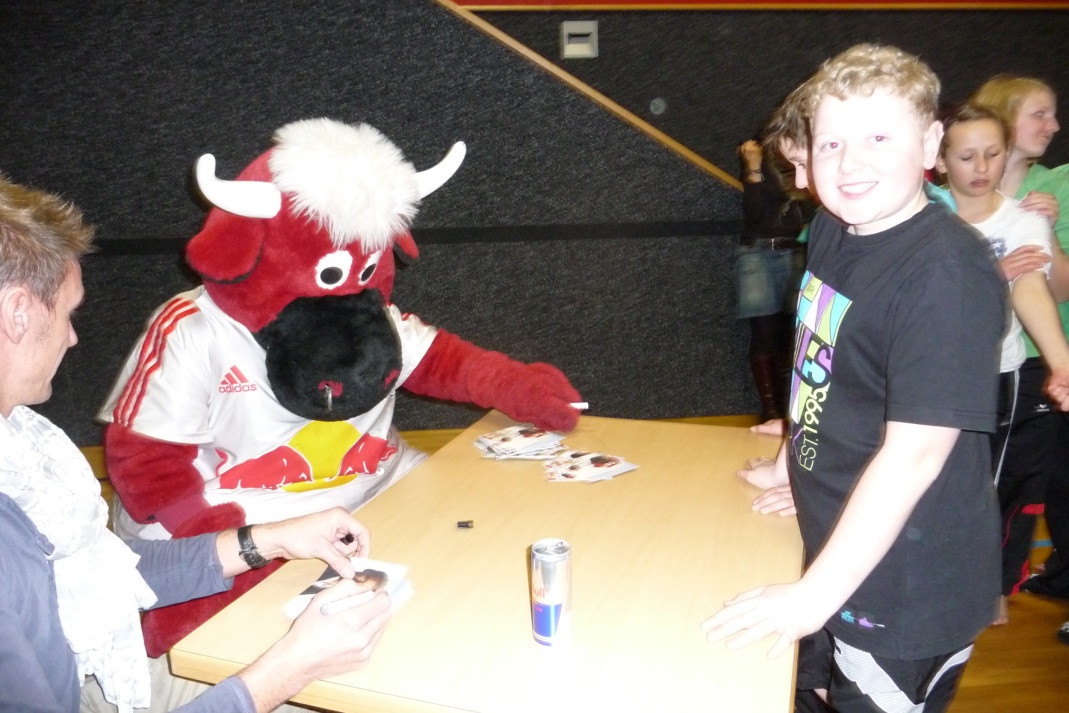 